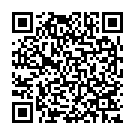 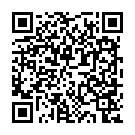 ※登録申請において知り得た個人情報は、本事業の実施及び主催者が今後実施するFUNネット公認研修会のご案内以外の目的には使用いたしません。名前性別男 ・ 女性別男 ・ 女生年月日　西暦　　　　年　　　月　　　日　　　　　　　（　　　　　　歳）生年月日　西暦　　　　年　　　月　　　日　　　　　　　（　　　　　　歳）参加を希望のスポーツ活動年　　　　月　　　　日（　　　　　　）年　　　　月　　　　日（　　　　　　）年　　　　月　　　　日（　　　　　　）年　　　　月　　　　日（　　　　　　）年　　　　月　　　　日（　　　　　　）住所〒　　　　　－　　　　　〒　　　　　－　　　　　〒　　　　　－　　　　　〒　　　　　－　　　　　〒　　　　　－　　　　　メールアドレス電話番号電話番号所属